Calendrier international du lycée Europe 2014-2015Par admin schuman, publié le vendredi 4 septembre 2015 18:06 - Mis à jour le vendredi 4 septembre 2015 18:06Nos assistants de langues étrangères 2014-2015 sont :
 AITENBICHLER Maria (allemande)  CASTELLANO Emmerson (Venezuelien)  SHELLEY, Bill (Usa)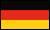 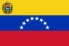 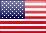 DATE et type de projetDESTINATION ou ACCUEILPROFESSEURS
REFERENTS et
ACCOMPAGNATEURSNIVEAU
CONCERNEDu 6 au 9 octobre 2014
SEJOUR DECOUVERTE Départ ESPAGNE (Barcelone)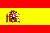 Mme LEVEQUE
M. MARTINET
Mme LEDOUX
M. JEGOU38 BTS + TerminalesDu 6 au 21 octobre 2014 (2sem.) 
ECHANGE
  Départ USA (Fort Kent Etat du Maine)M. VILBOUX
Mme RAOUL9 élèves de terminale de section européenneDu 6 oct. au 2 jan. 2015 (3 mois) 
ECHANGE (dispositif Passe-Partout) Départ USA(Fort Kent Etat du Maine)M. VILBOUX
Mme WHITTAKER1 élève du lycéeDu 21 oct. au 2 avril 2015 (6 mois) 
ECHANGE (dispositif Passe-Partout) Accueil USA(Fort Kent Etat du Maine)M. VILBOUX
Mme WHITTAKER1 élève américainDu 29 déc. au 26 mars 2015 (3 mois) 
ECHANGE (dispositif Passe-Partout) Départ USA(Fort Kent Etat du Maine)M. VILBOUX
Mme WHITTAKER1 élève du lycéeDu 19 janvier au 23 janvier 2015 (1sem.)
PROJET AP
  Départ ESPAGNE (Barcelone)M. BREHAULT
Mme LUMEAU
Mme LONGCHAMPSSEP 22 élèves de Terminale Bac ProfessionnelDu 19 janvier au 23 janvier 2015  (1sem.)
SEJOUR DECOUVERTE Départ BELGIQUE (Bruxelles)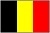 Mme CORRE
Mme BOURDET
M. MOIZEAU
Mme BOUREAU
Mme FAUCHETSEP 49 élèves de TCO1, TCO2, TADu 16 novembre au 5 décembre 2014 (3sem.)
STAGES
  Départ ANGLETERRE (projet Leonardo) Portsmouth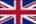 Mme WHITTAKER
Mme BOURREAU
Mme BUTRUILLESEP 15 Terminales EuroproDu 16 mai au 5 juin 2015 (3sem.) 
ECHANGE
  Accueil  de 6 stagiaires adultes irlandais (stage en entreprises choletaises)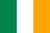 Mme WHITTAKER
 Erasmus+ mobilité : échange de stages pour BTS CIDu 2 mars au 20 mars 2015 (3sem.) 
ECHANGE
  Accueil de 12 élèves stagiaires (partenariat avec l'établissement scolaire BBS Wechloy d'Oldenburg. SFA)Mme WHITTAKER
Mme BUTRUILLE
M. HERVE
Mme BOURREAU
M. HARTWICHPremières EuroproDu 22 mars au 28 mars 2015 (1sem.) 
SEJOUR DECOUVERTE
  Départ ANGLETERRE 
(Londres)Mme CULLENS
Mme MOUSSET
Mme MARCON59 élèves de 2nde 5, 6 et 7Du 22 mars au 28 mars 2015 (1sem.) 
SEJOUR DECOUVERTE
  Départ ESPAGNE (Madrid)Mme QUINTIN
Mme SAUVETRE
M. BACHELIER50 élèves de 1GTDu 23 mars au 28 mars 2015 (6j.) 
SEJOUR DECOUVERTE
  Départ ITALIE (Florence)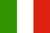 Mme VAUDELLE
M. HAUCHECORNE
Mme DUTARD47 élèves LV italien du LGT et sepDu 23 mars au 28 mars 2015 (1sem.) 
SEJOUR DECOUVERTE
  Départ ALLEMAGNE (Aix, Bonn, Cologne)
Annulé cette année.M. HARTWICH
Mme JEAN VICTOR
Mme BRUNEAU53 élèves de 1ères et Terminales LGT-SEPDu 26 mars au 2 avril 2015 (1sem.) 
ECHANGE Accueil d'une douzaine d'élèves américains venant de Fort Kent Etat du Maine.Professeur américain M. DAIGLE
M. VILBOUX
Mme RAOUL
Mme WHITTAKERsection européenneDu 15 juin au 3 juillet 2015 (3sem.) 
STAGES ECHANGE Départ ALLEMAGNE (Partenariat Oldenburg)Mme WHITTAKER
Mme BOUREAU
Mme BUTRUILLE
M. HERVE M. HARTWICH12 élèves de première europro SEP